Ik ben lid van deKerk van Jezus Christus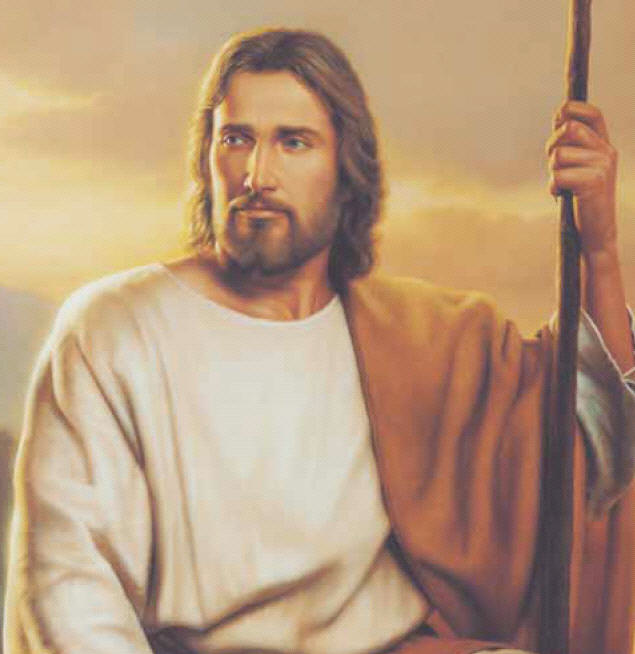 van de Heiligen der laatste dagen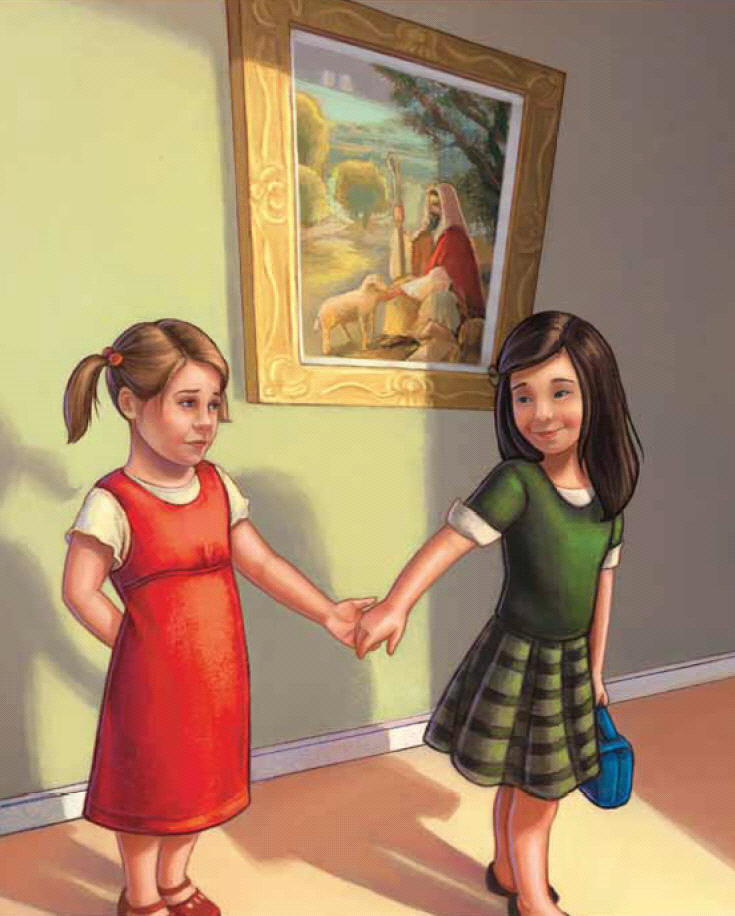 ik weet wie ik benik hoor God’s stem 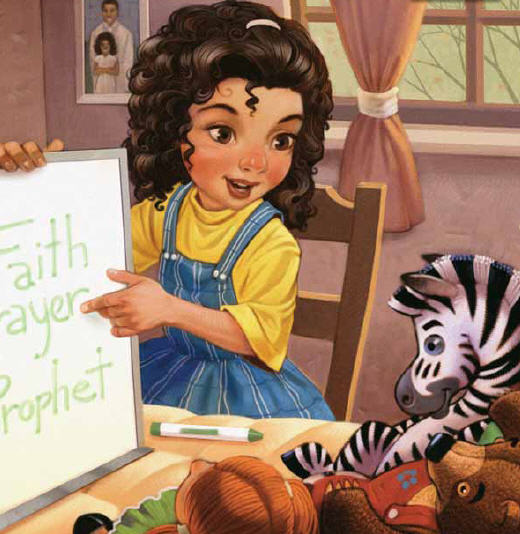 en volg hem in geloofIk vertrouw op de Heiland Jezus Christus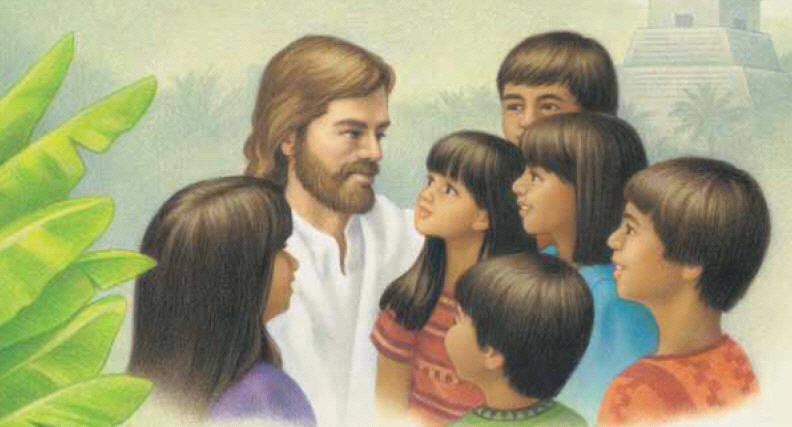 en neem dit besluit; 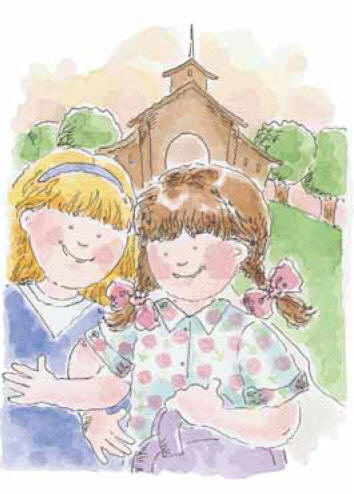  ik doe mijn plichtik volg Zijn licht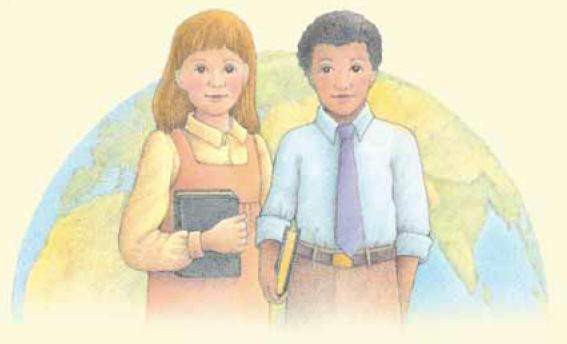 en draag Zijn waarheid uit